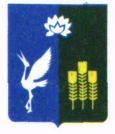 МУНИЦИПАЛЬНЫЙ КОМИТЕТЧкаловского сельского поселенияСпасского муниципального районаПриморского краяРЕШЕНИЕ от 24 февраля 2021 г.                          с. Чкаловское 		                 № 24О назначении публичных слушаний по проекту решения  муниципального комитета Чкаловского сельского поселения «О внесении изменений в Устав Чкаловского сельского поселения»	Руководствуясь пунктом 1 части 3 статьи 28 Федерального закона от 06 октября 2003 года №131-ФЗ «Об общих принципах организации местного самоуправления в Российской Федерации», частью 1 статьи 19 Устава Чкаловского сельского поселения, Положением «О публичных слушаниях в Чкаловском сельском поселении», утвержденного решением муниципального комитета Чкаловского сельского поселения №97 от 20 сентября 2017 года (в ред. решения от 15.11.2017 г. №112) , муниципальный комитет Чкаловского сельского поселенияРЕШИЛ: Назначить на 31 марта 2021 года публичные слушания по проекту решения муниципального комитета Чкаловского сельского поселения «О внесении изменений в Устав Чкаловского сельского поселения» по адресу: Приморский край, Спасский район, с. Чкаловское, пер.Торговый,12 каб.5, в 15:00 ч.Установить срок подачи предложений и рекомендаций экспертов по проекту решения муниципального комитета Чкаловского сельского поселения «О внесении изменений в Устав Чкаловского сельского поселения» до 30 марта 2021 года.Утвердить следующий состав оргкомитета по проведению публичных слушаний:1) Ухань Ольга Александровна, председатель муниципального комитета Чкаловского сельского поселения.2) Карев Николай Андреевич, заместитель председателя муниципального комитета Чкаловского сельского поселения.3) Ни А.М.,  директор МКУ «ЦСК ЧСП».4) Ляшенко Любовь Григорьевна, старший специалист администрации Чкаловского сельского поселения.5)  Кузенкова Наталья Николаевна, старший специалист администрации Чкаловского сельского поселения.4. Настоящее решение вступает в силу с момента его официального опубликования  в газете «Родные просторы» и размещении на сайте администрации Чкаловского сельского поселения.Глава Чкаловского сельского поселения                               __________ В.С. ИюПриложение №1 к решению муниципального комитета Чкаловского сельского поселения «О назначении публичных слушаний по проекту решения  муниципального комитета Чкаловского сельского поселения «О внесении изменений в Устав Чкаловского сельского поселения»»от  17 февраля 2021    № _____МУНИЦИПАЛЬНЫЙ КОМИТЕТЧкаловского сельского поселенияСпасского муниципального районаПриморского краяРЕШЕНИЕ (проект)  «___»______  2021 года          с. Чкаловское                                     №О внесении изменений и дополнений в Устав Чкаловскогосельского поселения       Руководствуясь Федеральным Законом от 06.10.2003 года  № 131-ФЗ «Об общих принципах организации местного самоуправления в Российской Федерации», Уставом Чкаловского сельского поселения, в связи с вступлением в действие Федерального Закона № 236-ФЗ от 20.07.2020 года «О внесении изменений в Федеральный закон "Об общих принципах организации местного самоуправления в Российской Федерации», № 370- ФЗ от 09.11.2020 г. «О внесении изменений в Федеральный закон «Об общих принципах организации местного самоуправления в Российской Федерации» и статью 26-13 Федерального закона «Об общих принципах организации законодательных (представительных) и исполнительных органов государственной власти субъектов Российской Федерации», № 181-ФЗ от 08.06.2020 г. «О внесении изменений в отдельные законодательные акты Российской Федерации в связи с принятием Федерального Закона «О внесении изменений в Федеральный Закон «Об индивидуальном (персонифицированном) учете в системе обязательного пенсионного страхования, Федерального закона 464-ФЗ от 29.12.2020 года «О внесении изменений в отдельные законодательные акты Российской Федерации в части оказания помощи лицам, находящимся  в состоянии алкогольного, наркотического или иного токсического  опьянения», муниципальный комитет Чкаловского  сельского поселенияРЕШИЛ:Внести в Устав Чкаловского сельского поселения следующие изменения:Ст.6 дополнить пунктом 13 следующего содержания;«6. осуществление мероприятий по оказании помощи лицам, находящимся в состоянии алкогольного, наркотического или иного токсического опьянения».Дополнить статьей 17.1 следующего содержания:«статья 17.1. Инициативные проекты.1. В целях реализации мероприятий, имеющих приоритетное значение для жителей муниципального образования или его части, по решению вопросов местного значения или иных вопросов, право решения которых предоставлено органам местного самоуправления, в администрацию Чкаловского сельского поселения (далее – администрация) может быть внесен инициативный проект. Порядок определения части территории муниципального образования, на которой могут реализовываться инициативные проекты, устанавливается нормативным правовым актом муниципального комитета Чкаловского сельского поселения (далее – муниципальный комитет).2. С инициативой о внесении инициативного проекта вправе выступить инициативная группа численностью не менее десяти граждан, достигших шестнадцатилетнего возраста и проживающих на территории Чкаловского сельского поселения, органы территориального общественного самоуправления, староста сельского населенного пункта (далее - инициаторы проекта). Минимальная численность инициативной группы может быть уменьшена нормативным правовым актом муниципального комитета Чкаловского сельского поселения. Право выступить инициатором проекта в соответствии с нормативным правовым актом муниципального комитета может быть предоставлено также иным лицам, осуществляющим деятельность на территории Чкаловского сельского поселения.3. Инициативный проект должен содержать следующие сведения:1) описание проблемы, решение которой имеет приоритетное значение для жителей Чкаловского сельского поселения или его части;2) обоснование предложений по решению указанной проблемы;3) описание ожидаемого результата (ожидаемых результатов) реализации инициативного проекта;4) предварительный расчет необходимых расходов на реализацию инициативного проекта;5) планируемые сроки реализации инициативного проекта;6) сведения о планируемом (возможном) финансовом, имущественном и (или) трудовом участии заинтересованных лиц в реализации данного проекта;7) указание на объем средств местного бюджета в случае, если предполагается использование этих средств на реализацию инициативного проекта, за исключением планируемого объема инициативных платежей;8) указание на территории Чкаловского сельского поселения или его часть, в границах которой будет реализовываться инициативный проект, в соответствии с порядком, установленным нормативным правовым актом муниципального комитета;9) иные сведения, предусмотренные нормативным правовым актом муниципального комитета.4. Инициативный проект до его внесения в администрацию подлежит рассмотрению на сходе, собрании или конференции граждан, в том числе на собрании или конференции граждан по вопросам осуществления территориального общественного самоуправления, в целях обсуждения инициативного проекта, определения его соответствия интересам жителей Чкаловского сельского поселения или его части, целесообразности реализации инициативного проекта, а также принятия сходом, собранием или конференцией граждан решения о поддержке инициативного проекта. При этом возможно рассмотрение нескольких инициативных проектов на одном сходе, одном собрании или на одной конференции граждан.Нормативным правовым актом муниципального комитета может быть предусмотрена возможность выявления мнения граждан по вопросу о поддержке инициативного проекта также путем опроса граждан, сбора их подписей.Инициаторы проекта при внесении инициативного проекта в администрацию прикладывают к нему соответственно протокол схода, собрания или конференции граждан, результаты опроса граждан и (или) подписные листы, подтверждающие поддержку инициативного проекта жителями Чкаловского сельского поселения или его части.5. Информация о внесении инициативного проекта в администрацию подлежит опубликованию (обнародованию) и размещению на официальном сайте муниципального образования в информационно-телекоммуникационной сети "Интернет" в течение трех рабочих дней со дня внесения инициативного проекта в администрацию и должна содержать сведения, указанные в части 3 настоящей статьи, а также об инициаторах проекта. Одновременно граждане информируются о возможности представления в администрацию своих замечаний и предложений по инициативному проекту с указанием срока их представления, который не может составлять менее пяти рабочих дней. Свои замечания и предложения вправе направлять жители Чкаловского сельского поселения, достигшие шестнадцатилетнего возраста. В случае, если администрация поселения не имеет возможности размещать указанную информацию в информационно-телекоммуникационной сети "Интернет", указанная информация размещается на официальном сайте муниципального района, в состав которого входит поселение. В сельском населенном пункте указанная информация может доводиться до сведения граждан старостой сельского населенного пункта.6. Инициативный проект подлежит обязательному рассмотрению администрацией в течение 30 дней со дня его внесения. Чкаловского по результатам рассмотрения инициативного проекта принимает одно из следующих решений:1) поддержать инициативный проект и продолжить работу над ним в пределах бюджетных ассигнований, предусмотренных решением о местном бюджете, на соответствующие цели и (или) в соответствии с порядком составления и рассмотрения проекта местного бюджета (внесения изменений в решение о местном бюджете);2) отказать в поддержке инициативного проекта и вернуть его инициаторам проекта с указанием причин отказа в поддержке инициативного проекта.7. Администрация принимает решение об отказе в поддержке инициативного проекта в одном из следующих случаев:1) несоблюдение установленного порядка внесения инициативного проекта и его рассмотрения;2) несоответствие инициативного проекта требованиям федеральных законов и иных нормативных правовых актов Российской Федерации, законов и иных нормативных правовых актов субъектов Российской Федерации, Уставу Чкаловского сельского поселения;3) невозможность реализации инициативного проекта ввиду отсутствия у администрации Чкаловского  сельского поселения необходимых полномочий и прав;4) отсутствие средств местного бюджета в объеме средств, необходимом для реализации инициативного проекта, источником формирования которых не являются инициативные платежи;5) наличие возможности решения описанной в инициативном проекте проблемы более эффективным способом;6) признание инициативного проекта не прошедшим конкурсный отбор.8. Администрация вправе, а в случае, предусмотренном пунктом 5 части 7 настоящей статьи, обязана предложить инициаторам проекта совместно доработать инициативный проект, а также рекомендовать представить его на рассмотрение органа местного самоуправления иного муниципального образования или государственного органа в соответствии с их компетенцией.9. Порядок выдвижения, внесения, обсуждения, рассмотрения инициативных проектов, а также проведения их конкурсного отбора устанавливается муниципальным комитетом (сходом граждан, осуществляющим полномочия представительного органа).10. В отношении инициативных проектов, выдвигаемых для получения финансовой поддержки за счет межбюджетных трансфертов из бюджета субъекта Российской Федерации, требования к составу сведений, которые должны содержать инициативные проекты, порядок рассмотрения инициативных проектов, в том числе основания для отказа в их поддержке, порядок и критерии конкурсного отбора таких инициативных проектов устанавливаются в соответствии с законом и (или) иным нормативным правовым актом субъекта Российской Федерации. В этом случае требования частей 3, 6, 7, 8, 9, 11 и 12 настоящей статьи не применяются.11. В случае, если в администрацию внесено несколько инициативных проектов, в том числе с описанием аналогичных по содержанию приоритетных проблем, администрация организует проведение конкурсного отбора и информирует об этом инициаторов проекта.12. Проведение конкурсного отбора инициативных проектов возлагается на коллегиальный орган (комиссию), порядок формирования и деятельности которого определяется нормативным правовым актом муниципального комитета. Состав коллегиального органа (комиссии) формируется администрацией. При этом половина от общего числа членов коллегиального органа (комиссии) должна быть назначена на основе предложений муниципального комитета. Инициаторам проекта и их представителям при проведении конкурсного отбора должна обеспечиваться возможность участия в рассмотрении коллегиальным органом (комиссией) инициативных проектов и изложения своих позиций по ним.13. Инициаторы проекта, другие граждане, проживающие на территории Чкаловского сельского поселения, уполномоченные сходом, собранием или конференцией граждан, а также иные лица, определяемые законодательством Российской Федерации, вправе осуществлять общественный контроль за реализацией инициативного проекта в формах, не противоречащих законодательству Российской Федерации.14. Информация о рассмотрении инициативного проекта администрацией, о ходе реализации инициативного проекта, в том числе об использовании денежных средств, об имущественном и (или) трудовом участии заинтересованных в его реализации лиц, подлежит опубликованию (обнародованию) и размещению на официальном сайте Чкаловского сельского поселения в информационно-телекоммуникационной сети "Интернет". Отчет администрации об итогах реализации инициативного проекта подлежит опубликованию (обнародованию) и размещению на официальном сайте муниципального образования в информационно-телекоммуникационной сети "Интернет" в течение 30 календарных дней со дня завершения реализации инициативного проекта. В случае, если администрация поселения не имеет возможности размещать указанную информацию в информационно-телекоммуникационной сети "Интернет", указанная информация размещается на официальном сайте муниципального района, в состав которого входит данное поселение.3) в статье 18:дополнить частью 8.1 следующего содержания:"8.1. Органы территориального общественного самоуправления могут выдвигать инициативный проект в качестве инициаторов проекта.";4) в статье 20:а) часть 1 после слов «и должностных лиц местного самоуправления Чкаловского сельского поселения,» дополнить словами «обсуждения вопросов внесения инициативных проектов и их рассмотрения,»б) часть 2 дополнить абзацем следующего содержания:«В собрании граждан по вопросам внесения инициативных проектов и их рассмотрения вправе принимать участие жители соответствующей территории, достигшие шестнадцатилетнего возраста. Порядок назначения и проведения собрания граждан в целях рассмотрения и обсуждения вопросов внесения инициативных проектов определяется нормативным правовым актом муниципального комитета Чкаловского сельского поселения.»5) В статье 22:а) часть 2 дополнить предложением следующего содержания:«В опросе граждан по вопросу выявления мнения граждан о поддержке инициативного проекта вправе участвовать жители Чкаловского  сельского поселения или его части, в которых предлагается реализовать инициативный проект, достигшие шестнадцатилетнего возраста.»б) часть 3 после слов « по вопросам местного значения» дополнить словами:«3) а также 	жителей  Чкаловского сельского поселения или его части, в которых предлагается реализовать инициативный проект, достигших шестнадцатилетнего возраста, - для выявления мнения граждан о поддержке данного инициативного проекта.»в) часть 5 дополнить предложением следующего содержания:«Для проведения опроса граждан может использоваться официальный сайт Чкаловского сельского поселения в информационно-телекоммуникационной сети "Интернет".» г) пункт 1 части 7 после слов «органов местного самоуправления» дополнить словами «или жителей». 	6)В пункте 6 части 3 ст. 69 слова «страховое свидетельство обязательного пенсионного страхования» заменить словами «документ, подтверждающий регистрацию в системе индивидуального(персонифицированном) учёте в системе обязательного пенсионного страхования»	7) Первый абзац  статьи 89 изложить в следующей редакции:«Под средствами самообложения граждан понимаются разовые платежи граждан, осуществляемые для решения конкретных вопросов местного значения. Размер платежей в порядке самообложения граждан устанавливается в абсолютной величине равным для всех жителей Чкаловского сельского поселения (населенного пункта (либо части его территории), входящего в состав поселения), за исключением отдельных категорий граждан, численность которых не может превышать 30 процентов от общего числа жителей Чкаловского сельского поселения (населенного пункта (либо части его территории), входящего в состав поселения) и для которых размер платежей может быть уменьшен.»7) дополнить статьей 89.1. следующего содержания:«Статья 89.1. Финансовое и иное обеспечение реализации инициативных проектов. 1. Источником финансового обеспечения реализации инициативных проектов, предусмотренных статьей 17.1, являются предусмотренные решением о местном бюджете бюджетные ассигнования на реализацию инициативных проектов, формируемые в том числе с учетом объемов инициативных платежей и (или) межбюджетных трансфертов из бюджета субъекта Российской Федерации, предоставленных в целях финансового обеспечения соответствующих расходных обязательств  Чкаловского сельского поселения.2. Под инициативными платежами понимаются денежные средства граждан, индивидуальных предпринимателей и образованных в соответствии с законодательством Российской Федерации юридических лиц, уплачиваемые на добровольной основе и зачисляемые в соответствии с Бюджетным кодексом Российской Федерации в местный бюджет в целях реализации конкретных инициативных проектов.3. В случае, если инициативный проект не был реализован, инициативные платежи подлежат возврату лицам (в том числе организациям), осуществившим их перечисление в местный бюджет. В случае образования по итогам реализации инициативного проекта остатка инициативных платежей, не использованных в целях реализации инициативного проекта, указанные платежи подлежат возврату лицам (в том числе организациям), осуществившим их перечисление в местный бюджет.Порядок расчета и возврата сумм инициативных платежей, подлежащих возврату лицам (в том числе организациям), осуществившим их перечисление в местный бюджет, определяется нормативным правовым актом муниципального комитета (решением схода граждан, осуществляющего полномочия представительного органа).4. Реализация инициативных проектов может обеспечиваться также в форме добровольного имущественного и (или) трудового участия заинтересованных лиц2.Назначить публичные слушания по проекту внесения изменений и дополнений в Устав Чкаловского сельского поселения3.Решение вступает в силу после опубликования в газете «Родные просторы» и размещении на сайте администрации Чкаловского сельского поселения.Глава Чкаловского сельского поселения                                        В.С.Ию                                          